ÉCOLE&CULTURE PRIMAIRE – 2022-2023Formulaire de dépôt d'un nouveau projet culturel (MDAS)à l'attention des élèves du primaire du canton de GenèveDu 8.12.2021 au 31.01.2022, les MDAS en arts visuels, tout comme les organismes et actrices et acteurs culturels sont invités à déposer leur(s) dossier(s) présentant des projets pour l'année scolaire 2022-2023. Le dépôt des projets doit se faire par voie électronique à : ecoleculture.ep@etat.ge.ch jusqu'au dimanche 31 janvier 2022, minuit. Avant de déposer un projet, il est impératif de prendre connaissance du document Informations utiles 2022-2023 qui est également téléchargeable sur la page du site École&Culture. Le projet déposé doit être conforme (date(s), horaires, degré(s) concerné(s), prix, etc.) aux données qui y figurent.Si des pièces jointes sont nécessaires, dossier ou documentation, les annexer au courriel envoyé à École&Culture.Pour rappel, au maximum 2 projets différents seront acceptés par (duo de) MDAS pour 2022-2023. Les lieux d'accueil doivent avoir été informés du projet par les MDAS et l'avoir validé au préalable.1. Coordonnées de la, du ou des MDAS responsable(s) du projet2. Projet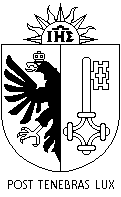 republique et canton de geneveDépartement de l'instruction publique, de la formation et de la jeunesseService écoles et sport, art, citoyennetéNom et prénom 
de la, du ou des MDAS responsable(s) du projetNuméro(s) de téléphone de la, du ou des MDAS responsable(s) du projetCourriel
de la, du ou des MDAS responsable(s) du projetNom et adresse complète du lieu partenaire qui accueille le projet Nom, téléphone et courriel de la personne de contact dans le lieu d'accueil du projet
Site internet (facultatif)Commentaire (facultatif)Titre du projetDomaine(s) culturel(s) concerné(s)
Effacer les options qui ne conviennent pas.Arts visuels, beaux-arts, patrimoineCinéma, multimédiaPluridisciplinaireAutre, préciser : Type de projet et lieu(x) d'accueil
Ne remplir que ce qui correspond au projet en précisant le lieu d'accueil. a) Visite à l'extérieur de l'école Lieu d'accueil :b) Atelier à l'extérieur de l'écoleLieu d'accueil : c) Atelier à l'école Lieu d'accueil (en classe, en salle polyvalente, en salle de travaux manuels, autre…) :d) Stage (plusieurs ateliers consécutifs / atelier et visite combinés) à l'extérieur de l'école Lieu d'accueil :e) Stage (plusieurs ateliers consécutifs / atelier et visite combinés) à l'école Lieu d'accueil (en classe, en salle polyvalente, en salle de travaux manuels, autre…) :f) Autre. Type de projet à préciser :Lieu d'accueil :Degré(s) visé(s)
Effacer les degrés qui ne conviennent pas.1P  2P  3P  4P  5P  6P  7P  8PDurée d'une activité (par classe)Vérifier à combien de périodes correspond une matinée, une après-midi, une journée sur le document INFORMATIONS UTILES 2022-2023.Indiquer ci-dessous la durée en période(s) de 45 minutes, ou en matinée(s), après-midi(s), journée(s) par activité.… période(s) de 45' pour chaque visite, atelier, etc.ou… matinée(s) pour chaque visite, atelier, etc.ou… après-midi(s) pour chaque visite, atelier, etc.ou… journée(s) pour chaque visite, atelier, etc.Remarque (facultatif) : Nombre d'élèvesIndiquer ci-dessous le nombre d'élèves par activité. A noter qu'une classe peut compter jusqu'à 25 élèves et que les activités en demi-groupe ne sont pas possibles.… élèves pour chaque visite, atelier, etc.Remarque (facultatif) : Nombre de périodes sollicitées pour ce projet, par MDASPour rappel :Pour les MDAS, ces périodes seront ensuite demandées à la DGEO par École&Culture et devront être validées dans le courant du printemps. Si elles sont validées, elles seront au poste.Si l'un.e des deux intervenant.e.s n'est pas un.e MDAS, il-elle aura un contrat et ces périodes lui seront payées selon les tarifs habituels du DIP.Vérifier les tarifs sur le document INFORMATIONS UTILES 2022-2023 EXTERNE.Cocher ce qui convient pour chaque MDAS intervenant. Si l'un.e des intervenant.e n'est pas MDAS, indiquer son nom et le nombre de périodes en tout qui devront être contractualisées : ……….Remarque (facultatif) : Nombre d'activités en tout et dates si déjà connuesPréciser le nombre de matinée(s), d'après-midi(s), de journée(s) ou de dates à X périodes (pour une activité qui durerait entre 1 et 2 périodes) et donner les dates, les horaires (ou le jour de la semaine ou toute autre précision déjà connue).Remarque (facultatif) : Coût du matérielPréciser s'il s'agit de matériel qui peut être acheté à ECDIP = Economat Cantonal du DIP ou pas.= … francs au total pour le matériel ECDIP = … francs au total pour le matériel hors ECDIP Remarque (facultatif) :Descriptif du projet
Présenter le projet (texte de 1000 à 2000 caractères, espaces compris) et préciser également ses objectifs, le déroulement des activités et le nom de toutes les intervenantes et de tous les intervenants.Remarque : si le projet n'est que partiellement sur pied au moment du dépôt du dossier, indiquer à quelle date pourront être transmises les précisions et transmettre les documents à la date indiquée. Conditions particulières (facultatif)
Mentionner, s'il y en a, les conditions particulières indispensables à la tenue de l'activité (préparation, prérequis, pique-nique, matériel, tenue, etc.)Lien(s) internet (site, captation ou présentation du projet, ETC.), et liste de la documentation de présentation jointe au présent document, dans le courriel envoyé 
(Par exemple, dossier de présentation, dossier pédagogique, visuel, etc.)Mentionner, s'il y a lieu, toute la documentation susceptible de compléter la présentation du projet.